городской округ город Дивногорск Красноярского края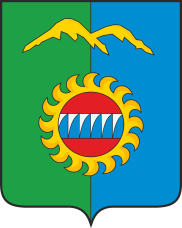 Дивногорский городской Совет депутатовРЕШЕНИЕ_____.06.2022                              г. Дивногорск	                                 №___-_____ -ПАОб утверждении отчета о деятельности  Дивногорского городского Совета депутатовза период 2021 года и первое полугодие 2022 годаВ соответствии с постановлением Законодательного Собрания Красноярского края от 17.03.2022 №3-582П «Об утверждении Порядка проведения краевого конкурса на лучшую организацию работы представительного органа муниципального образования в 2022 году», руководствуясь ст.26 Устава города, городской Совет депутатов  РЕШИЛ:	1. Утвердить отчет о деятельности  Дивногорского городского Совета депутатов за период 2021 года и первое полугодие 2022 года, согласно приложению.	2. Поручить Председателю Дивногорского городского Совета депутатов Мурашову Ю.И. направить отчетные материалы в Законодательное Собрание Красноярского края для участия в краевом конкурсе.3. Настоящее решение вступает в силу со дня подписания.Председатель городского Совета депутатов	                                                                         Ю.И.Мурашов	                                Приложение к решению городского Совета депутатов                                                                       от __________2022 №_________-ПАОТЧЁТ О ДЕЯТЕЛЬНОСТИ ДИВНОГОРСКОГО ГОРОДСКОГО СОВЕТА ДЕПУТАТОВ ЗА  ПЕРИОД 2021 года,  ПЕРВОЕ ПОЛУГОДИЕ 2022 годаОрганизационно-правовое обеспечение и методическое сопровождение деятельности представительного органа	Дивногорский городской Совет депутатов (далее - городской Совет), являясь представительным органом местного самоуправления, осуществляет правотворческую деятельность по вопросам, отнесённым к его компетенции Конституцией РФ, федеральными законами, законами Красноярского края, Уставом города Дивногорска, Регламентом городского Совета. 	В соответствии с Уставом города Дивногорска, представительный орган состоит из 20 депутатов, избираемых на основе всеобщего равного и прямого избирательного права при тайном голосовании сроком на пять лет. Выборы проходят по смешанной мажоритарно-пропорциональной системе: 10 депутатов избираются по пяти двухмандатным  избирательным округам, 10 - по единому общегородскому избирательному округу по спискам политических объединений. По результатам выборов 6-го созыва в 2020 году депутатские мандаты в городском Совете между народными избранниками были распределены следующим образом:	Основополагающим документом и актом высшей юридической силы для всей муниципальной правовой системы города является Устав города Дивногорска, который был принят  местным референдумом 17 декабря 1995 года и зарегистрирован Управлением юстиции администрации Красноярского края. В Дивногорском  городском Совете депутатов сформирована необходимая нормативно-правовая база, в которую, по мере изменения действующего законодательства, вносятся изменения. Так, за отчётный период, в Устав города трижды вносились изменения и дополнения.	В соответствии с Регламентом  Дивногорского  городского Совета депутатов (Решение №16103-ГС от 24.11.2021) утверждена структура городского Совета, принято Положение о Постоянных комиссиях (ПК) городского Совета. Организационное, правовое, документационное, информационное и материально-техническое обеспечение деятельности осуществляется Председателем городского Совета и консультантом-юристом  городского Совета в соответствии с Регламентом . Организация делопроизводства в городском Совете осуществляется в соответствии с Федеральным законом 59-ФЗ «О порядке рассмотрения обращений граждан Российской Федерации», Регламентом городского Совета. В целях установления единой системы формирования дел в аппарате городского Совета разработана и утверждена номенклатура дел на основании Перечня типовых управленческих документов, образующихся в деятельности организаций, с указанием сроков хранения.	В городском Совете на постоянной основе работают два человека – председатель городского Совета и консультант - юрист.Планирование правотворческой и иной деятельности представительного органаВ соответствии с Уставом города Дивногорска и Регламентом Дивногорского городского Совета депутатов осуществляется планирование деятельности городского Совета. В плане работы городского Совета предусматривается: - планирование правотворческой деятельности (определение сроков для рассмотрения конкретных проектов нормативных актов, с указанием ответственных за подготовку проектов).  План формируется и утверждается на  полугодие; - планирование работы постоянных комиссий (утверждается на полугодие); - планирование мероприятий проводится на полугодие и на месяц. Деятельность аппарата городского Совета осуществляется в соответствии с планами работы, разрабатываемыми и принимаемыми на полугодие. Аппаратом городского Совета ведется также ежемесячное и еженедельное планирование деятельности. Проект плана правотворческой деятельности и иное планирование формируется председателем городского Совета, его заместителем, председателями постоянных комиссий и сотрудниками аппарата городского Совета на основе предложений Главы города, постоянных комиссий,  депутатов городского Совета и обращений граждан.Деятельность городского Совета осуществляется в следующих формах: - работа депутатов на заседаниях очередных и внеочередных сессий; - работа депутатов в постоянных и временных комиссиях; - индивидуальной работы депутатов по реализации депутатских полномочий; - проведение публичных слушаний, собраний жителей. Основной формой деятельности Городского Совета являются сессии. Порядок проведения сессии городского Совета определяется Регламентом, согласно которого очередная сессия созывается председателем городского Совета в соответствии с планом работы городского Совета, но не реже одного раза в три месяца. По сложившейся практике очередная сессия в городском Совете проходит в последнюю среду каждого месяца. В отчетный период проведено  16 сессий (12 очередных, 4 внеочередных) городского Совета, на которых было принято 110  решений и рассмотрен 121 вопрос. Все проекты решений городского Совета рассматриваются на заседаниях постоянных комиссий городского Совета, из которых формируется проект повестки, утверждаемый распоряжением председателя городского Совета, с указанием даты, времени, места проведения и перечнем вопросов, выносимых на рассмотрение сессии. В тот же срок проекты решений с комплектом документов по вопросам, выносимым на рассмотрение сессии, представляются депутатам, как по электронной почте, так и на бумажном носителе. Также материалы направляются в Дивногорскую городскую прокуратуру, администрацию города, Контрольно-счётный орган, Общественную палату города. Депутатам дополнительно сообщается о дне сессии как в телефонном режиме, по электронной почте, так и посредством мессенджеров. На сессии приглашаются сотрудники структурных подразделений администрации города,  докладчики, представители СМИ. Готовится список о присутствии депутатов на сессии.  Для  жителей  вход на сессию свободный. На сессии ведётся протокол, который изготавливается и подписывается председателем городского Совета и секретарём сессии в течение 7 рабочих дней после проведения  сессии. Принятые на сессии решения, а также протокол сшиваются в тома и по истечении срока хранения передаются в архив города Дивногорска. Организация работы и результаты деятельности постоянных и временных комиссий представительного органаВ настоящем созыве в Дивногорском городском Совете в соответствии с Регламентом и на основании Положения о постоянных комиссиях городского Совета созданы и работают 4 постоянных комиссий. В связи с ограничениями существовавшими по коронавирусу и со сложившейся практикой  в отчетном периоде при подготовке к сессии практикуются совместные заседания  постоянных комиссий. За отчетный период ими были проведены 13 совместных заседаний, принято 110 решений. Предварительно формируются повестки заседаний комиссий, списки участников, материалы заседаний, которые передаются депутатам по электронной почте за пять  календарных дней. Заседания постоянных комиссий проводятся за 7 дней до проведения сессии городского Совета, где рассматриваются плановые вопросы и вопросы, поступившие от депутатов городского Совета и подразделений администрации города, органов прокуратуры, граждан. Комиссии принимают решения о вынесении вопросов на заседание сессии или о необходимости их доработки. Заседание комиссий проходят в открытом режиме. По итогам заседаний оформляются протоколы, исполнение сделанных поручений контролируется сотрудниками аппарата городского Совета. Предварительная проработка вопросов на заседаниях постоянных комиссий с участием специалистов и экспертов дает возможность депутатам принять решение по их окончательному рассмотрению и является основой для продуктивного проведения сессии городского Совета. Организация деятельности фракций политических партий, представленных в представительном органе	Депутатские объединения в городском Совете образуются в соответствии с положениями Федерального закона от 06.10.2003 № 131-ФЗ «Об общих принципах организации местного самоуправления в Российской Федерации», Устава города Дивногорска (ст.34.1) и Регламента городского Совета (ст.32) и Решения городского Совета  № 8-П от 25.11.2020 «Об организации работы депутатских фракций в Дивногорском городском Совете депутатов» на добровольной основе в количестве не менее 3 депутатов, о чем письменно информируется председатель городского Совета для обязательного оглашения на ближайшей сессии городского Совета. Депутат вправе состоять только в одном депутатском объединении. Депутатское объединение имеет право на внеочередное выступление по обсуждаемому вопросу во время сессии городского Совета, на внесение и распространение в городском Совете информационных материалов, заявлений депутатского объединения, в том числе во время заседания сессии городского Совета, требовать перерыва во время проведения заседания сессии городского Совета для проведения консультаций в порядке, предусмотренном Регламентом и иные права, предусмотренные Регламентом для депутатов городского Совета. В городском Совете работает три фракции политических партий: «Единая Россия» - в состав входит 12 депутатов, КПРФ – в состав входит 3 депутата, ЛДПР - в состав входит 4 депутата. Один депутат (самовыдвиженец) не входит в состав фракций.Дивногорский городской Совет депутатов за отчетный период инициировал проведение 2-х публичных слушаний. В основном их тематика была посвящена внесению изменений в Устав  городского округа город Дивногорск. Также депутаты городского Совета приняли активной участие в публичных слушаниях по обсуждению проекта правил благоустройства, проекта бюджета на 2022 год, исполнению бюджета города за 2020, 2021 годы. Организация работы по изучению федерального и краевого законодательства и его совершенствованию, по методическому сопровождению и обучению депутатского корпусаДепутаты и сотрудники городского Совета проходят регулярное обучение в соответствии с планами работы кадрового центра администрации Губернатора края. В 2021-22х годах обучение прошли 5 человек, два депутата прошли удаленно обучение на площадке Красноярского краевого ГБУ ДПО «Институт муниципального развития».   В целях повышения знаний в сентябре 2021 года начальник финансового управления администрации города провела для депутатов учебное занятие по особенностям формирования бюджета. Также депутаты приняли участие в антикоррупционном тестировании.  Представители горсовета регулярно участвуют в работе краевого съезда депутатов Красноярского края. Кроме того, представители Дивногорского городского Совета принимают участие в публичных слушаниях, проводимых Законодательным Собранием Красноярского края.Документационное обеспечение деятельности представительного органа	Организационное, правовое, документационное, информационное и материально-техническое обеспечение деятельности осуществляется  Председателем городского Совета и консультантом – юристом городского Совета в соответствии с действующим Регламентом. Организация делопроизводства в городском Совете осуществляется в соответствии с Федеральным законом 59-ФЗ «О порядке рассмотрения обращений граждан Российской Федерации», Регламентом городского Совета. В целях установления единой системы формирования дел в аппарате городского Совета разработана и утверждена номенклатура дел на основании Перечня типовых управленческих документов, образующихся в деятельности организаций, с указанием сроков хранения.Эффективность использования средств, предусмотренных на обеспечение деятельности представительного органа 	Обеспечение деятельности городского Совета депутатов осуществляется на основании сметы расходов.  Основной статьей затрат является  выплата заработной платы. В ходе проверочных мероприятий Контрольно-счетным органом Дивногорска нарушений и недостатков в использовании средств, предусмотренных на обеспечение деятельности городского Совета не выявлено. Исполнение сметы за 2021 год составило 100%. Бухгалтерскую документацию городского Совета на основании контракта ведет работник МКУ «Централизованная бухгалтерия». Деятельность представительного органапо повышению качества муниципальных правовых актовУровень развития системы местного самоуправления определяется эффективностью  функционирования внутренней согласованной системой муниципальных правовых актов, принимаемых непосредственно населением, органами и должностными лицами городского округа. От полноты и актуальности системы нормативно-правовых актов зависит как создание необходимых условий социально-экономического  развития, так и качество жизни дивногорцев. Согласно Уставу города Дивногорска, в систему муниципальных правовых актов входят: - Устав города; - решения, принятые на референдуме; - решения городского Совета; - постановления и распоряжения председателя городского Совета; - постановления и распоряжения главы города. - правовые акты Контрольно-счетного органа города и ее председателя. В большинстве случаев проекты нормативных актов подготавливаются специалистами администрации города. Ряд решений готовится работниками горсовета (изменения в Устав города, в Регламент, положение о выборах Главы, решения касающиеся деятельности горсовета и т.п.). Все проекты нормативных актов проходят обязательное согласование с подразделениями администрации города, заместителями Главы г. Дивногорска. В части экспертизы проектов решений и действующих решений ведется активное взаимодействие с прокуратурой города Дивногорска. В работе с нормативными актами активно используются методические рекомендации по оформлению нормативно-правовых актов нормативных актов подготавливаются специалистами администрации города. Законодательного Собрания края. Аппаратом городского Совета регулярно ведётся мониторинг федерального и краевого законодательства с целью оперативного внесения изменений в правовые акты городского Совета. Так, одним из основных вопросов, рассматриваемых городским Советом, является принятие Устава города и внесение в него дополнений и изменений. Являясь основополагающим документом муниципального образования, Устав города требует постоянного совершенства, в том числе и в связи с внесением изменений в действующее федеральное и краевое законодательство. Городским Советом депутатов ведется постоянная работа по совершенствованию акта высшей юридической силы в системе муниципальных правовых актов. За период с 01.01.2021 по 01.04.2022 городской Совет депутатов трижды внёс (31.03.2021г., 24.11.2021г., 27.04.2022г.) изменения в Устав города Дивногорска.                     Бюджетная политикаВажным направлением деятельности городского Совета является работа над основным финансовым документом – бюджетом города. Ежегодно городским Советом депутатов утверждается бюджет города и отчет об его исполнении. В 2021 году главный финансовый документ был принят единогласно депутатами всех фракций. Были утверждены решения «Об утверждении бюджета города на 2022 год и плановый период 2023-2024 годов», «Об исполнении бюджета города Дивногорска за 2020 год», в 2022 году - «Об исполнении бюджета города Дивногорска за 2021 год». Качество исполнения бюджета и другие параметры финансовой деятельности, эффективность использования бюджетных средств, фиксируются и оцениваются в ежегодном Заключении Контрольно-счётного органа города Дивногорска. За отчётный период был принят отчет за 2020 и 2021 год. Главный финансовый документ города Дивногорска формируется по программному принципу и основан на 10 муниципальных программах, охватывающих все аспекты жизнедеятельности города. Бюджет города Дивногорска имеет социальную направленность, выделяя значительные средства на развитие образования, социальную защиту населения, культуру, спорт, молодежную политику. В 2021 году при участии в различных государственных и краевых программах в бюджет города Дивногорска поступило 760 млн рублей. В 2022 году активная работа администрации города при поддержке депутатов по привлечению средств в бюджет продолжается. Владение, пользование и распоряжение муниципальной собственностьюНе менее важным вопросом для депутатского корпуса является повышение эффективности использования муниципального имущества. С этой целью депутаты ежегодно утверждают Программу приватизации муниципальной собственности и по мере необходимости принимают решения о передаче имущества в краевую и федеральную собственность. Тщательно подходят депутаты к вопросу передачи в аренду муниципальных помещений. 		С целью контроля за муниципальным имуществом приняты решения о «Об утверждении Положения о муниципальном жилищном контроле в городском округе город Дивногорск», «Об утверждении Положения о муниципальном контроле за исполнением единой теплоснабжающей организацией обязательств по строительству, реконструкции и (или) модернизации объектов теплоснабжения в городском округе город  Дивногорск», «Об утверждении Положения о муниципальном контроле в сфере благоустройства на территории  городского округа город  Дивногорск», «Об утверждении Положения о муниципальном контроле на автомобильном транспорте, городском, наземном электрическом транспорте и в дорожном хозяйстве в границах населенных пунктов  городского округа город  Дивногорск», «Об утверждении Положения о муниципальном контроле за исполнением единой теплоснабжающей организацией обязательств по строительству, реконструкции и (или) модернизации объектов теплоснабжения в городском округе город  Дивногорск».		Утверждены решениями индикативные показателей муниципального  контроля «Об утверждении ключевых показателей вида контроля и их целевых значениях, индикативных показателей муниципального  контроля  в сфере благоустройства на территории городского округа город Дивногорск», «Об утверждении ключевых показателей вида контроля и их целевых значениях, индикативных показателей муниципального  контроля  за исполнением единой теплоснабжающей организации обязательств по строительству, реконструкции и (или) модернизации объектов теплоснабжения на территории городского округа город Дивногорск», «Об утверждении ключевых показателей вида контроля и их целевых значениях, индикативных показателей муниципального  контроля на автомобильном транспорте, городском, наземном электрическом транспорте и в дорожном хозяйстве в границах населенных пунктов на территории городского округа город Дивногорск».Градостроение и землепользованиеВ отчётный период были приняты Правила благоустройства города Дивногорска, утвержден Порядок проведения осмотра зданий, сооружений в целях оценки их технического состояния и надлежащего технического обслуживания и выдачи рекомендаций о мерах по устранению выявленных в ходе такого осмотра нарушений. 		В целях муниципального контроля лесного фонда  принято решение «Об утверждении Положения о муниципальном земельном контроле в городском округе г. Дивногорск», «Об утверждении Положения о  муниципальном лесном контроле в городском округе город  Дивногорск», «Об утверждении ключевых показателей вида контроля и их целевых значениях, индикативных показателей муниципального земельного контроля, муниципального лесного контроля на территории городского округа город Дивногорск».Управление жилищно-коммунальным хозяйством	Одной из самых проблемных и, соответственно, значимых областей деятельности является сфера ЖКХ, которой уделяется значительное внимание депутатского корпуса. Городским Советом принято решение от 31.03.2021 г. №8-47-ГС «Об утверждении  Правил благоустройства территории городского округа город Дивногорск», которые регламентируют деятельность муниципальных предприятий жилищно-коммунального комплекса, управляющих компаний и жителей города, где особое внимание уделено определению границ прилегающих территорий в соответствии с Законом Красноярского края «О порядке определения границ прилегающих территорий в Красноярском крае». 	Для повышения грамотности старост МКД, улучшению их взаимодействия с управляющими компаниями по инициативе городского Совета депутатов и Общественной палаты в городе создан городской Совет старост МКД. По инициативе депутатов в 2021 году проведено собрание председателей советов МКД с обсуждением перехода на оплату за коммунальные услуги по общедомовым приборам учета и другим актуальным вопросам с приглашением специалистов и руководителей  министерства промышленности, энергетики и ЖКХ Красноярского края.Борьба с коррупциейВсе мероприятия, проводимые в сфере антикоррупционной деятельности, отражены в ежеквартальных отчётах, которые направляются заместителю Губернатора Красноярского края в форме обобщённых сведений совместно с администрацией города. В рамках реализации Федерального закона от 25.12.2008 № 273-ФЗ «О противодействии коррупции» были приняты решения «Об утверждении Порядка прекращения полномочий лиц, замещающих муниципальные должности, в связи с утратой доверия», «Об утверждении Положения о комиссии по соблюдению требований к служебному поведению муниципальных служащих и урегулированию конфликта интересов на муниципальной службе в Дивногорском городском Совете депутатов», «Об утверждении Положения о комиссии по соблюдению требований к служебному поведению муниципальных служащих и урегулированию конфликта интересов на муниципальной службе в Контрольно-счётном органе города Дивногорска», «Об утверждении Порядка размещения на официальном сайте городского округа г. Дивногорск Красноярского края в информационно-телекоммуникационной сети «Интернет» сведений о доходах, расходах, об имуществе и обязательствах имущественного характера, представленных лицами, замещающими муниципальные должности, «Об утверждении Положения о сообщении лицами, замещающими муниципальные должности в органах местного самоуправления муниципального образования г.Дивногорск, о получении подарка в связи с протокольными мероприятиями, служебными командировками и другими официальными мероприятиями, участие в которых связано с исполнением ими служебных (должностных) обязанностей, его сдаче, оценке и реализации (выкупе), «Об утверждении Порядка уведомления лицом, замещающим муниципальную должность в органах местного самоуправления муниципального образования г.Дивногорск, о возникновении конфликта интересов или возможности его возникновения».  	Представитель прокуратуры  в 2021 году провел с депутатами занятие по заполнению справок о доходах. Три депутата в 2022 году приняли участие в антикоррупционном тестировании проводимом СФУ. Справки о доходах всеми депутатами подаются в полном объеме в установленные законом сроки. Сведения о полученных доходах своевременно размещается на официальном сайте администрации города.Своевременность принятия решений, направленных на приведение нормативных правовых актов в соответствие с действующим законодательством	В целях повышения качества принимаемых городским Советом решений, между городским Советом и Дивногорской городской прокуратурой заключено Соглашение о взаимодействии, согласно которому в надзорный орган вместе с повесткой заседаний направляются проекты решений, что позволяет учитывать позицию прокуратуры при принятии дальнейших решений по проекту. При наличии представлений прокуратуры они учитываются еще в процессе подготовки вопроса к рассмотрению на заседаниях депутатских комиссий. Кроме того, участие прокурора города в заседаниях городского Совета предполагает наличие права прокуратуры выступить на заседании, поддержать внесенные им акты реагирования, представить дополнительные разъяснения существа нарушенного закона. Такое сотрудничество позволило повысить качество проектов правовых актов, вносимых на рассмотрение депутатским корпусом. Кроме того, экземпляр принятых городским Советом депутатов решений направляется в Дивногорскую городскую прокуратуру. Вместе с тем, за отчетный период в городской Совет поступило 15 протестов прокурора, из них удовлетворены – 13, частично удовлетворены - 2, отклоненых и находящихся на рассмотрении - нет. При поступлении протестов и представлений прокуратуры г. Дивногорска, заключений правовой экспертизы, приведение   нормативных правовых актов в соответствие с действующим законодательством осуществляется как правило в течение 2 месяцев.Практика организации деятельности по опубликованию правовых актов, доведения их до сведения населенияМуниципальные правовые акты публикуются в уполномоченном печатном средстве массовой информации – общественно-политической газете «Огни Енисея», а также на сайте газеты, так же зарегистрированном как СМИ,  на официальном сайте администрации города Дивногорска в информационно-телекоммуникационной сети интернет – www.divnogorsk-adm.ru. Для широкого освещения правотворческой деятельности депутатов городского Совета на заседания сессий и комиссий приглашаются журналисты местных СМИ. По итогам заседаний работниками горсовета  готовятся пресс-релизы размещаемые на сайте администрации города. Заседания сессий и комиссий в обязательном порядке протоколируются.        Опыт взаимодействия представительного органа с Законодательным Собранием края по внесению проектов законов края в порядке законодательной инициативыВ 2021 году по инициативе депутатов городского Совета в Законодательное собрание Красноярского края был направлено 2 решения по вопросу о присвоении Почетных Грамот Законодательного Собрания Красноярского края заслуженным работникам разных отраслей.  Организация исполнения муниципальных правовых актовВажнейшими направлениями контрольной деятельности городского Совета в соответствии с Уставом города являются контроль над исполнением принятых городским Советом решений, исполнением бюджета города, использованием объектов муниципальной собственности. Формы и порядок контрольной деятельности определяются в соответствии с федеральным и краевым законодательством, Уставом города, Регламентом городского Совета, иными нормативными правовыми актами городского Совета. Полномочия реализуются непосредственно городским Советом, как на заседаниях, так и через постоянные комиссии, а также отдельными депутатами, фракциями. Среди принципов контроля не только обязательная отчётность должностных лиц, но и мониторинговые мероприятия, осуществляемые депутатами городского Совета. Так, реализация федеральной программы «Формирование комфортной городской среды» на территории города Дивногорска идет с обязательным депутатским контролем постоянной комиссии по городскому хозяйству и градостроительству. Также депутаты горсовета осуществляли контрольные мероприятия по реализации государственной программы по организации школьного питания, принимали участие в контроле за ценами на лекарства в аптеках города. Депутаты входят в состав муниципальных комиссий по ремонту дорог,   дворов, общественных пространств.Эффективность взаимодействия с Администрацией Губернатора края по ведению Регистра муниципальных нормативных правовых актов Красноярского краяРешения городского Совета с информацией о публикации в официальных источниках в течение 10 дней со дня проведения сессии городского Совета, направляются  в Администрацию Губернатора края в электронном виде по электронной почте, а так же нарочным доставляются в краевую администрацию. За отчетный период в Регистр было направлено 110 нормативно-правовых актов. В городской Совет поступило 18 экспертных заключений по нормативно-правовым актам, согласно которым выявлены 10 несоответствий законодательству Российской Федерации, что составило 11% от принятых городским Советом решений.  Выявленные замечания оперативно устранены путем принятия соответствующих поправок на очередных сессияхОбеспечение взаимодействия представительного органа с местной администрацией и другими органами местного самоуправления, органами государственной власти и организациямиУставом города  предусмотрено исключительное право Главы города на внесение проектов решений городского Совета, предусматривающих установление, изменение или отмену местных налогов и сборов, осуществление расходов из средств бюджета города. Взаимодействие в нормотворческой деятельности с исполнительно-распорядительным органом, Контрольно-счётным органом и территориальной избирательной комиссией осуществляется с учётом особенностей, предусмотренных законодательством и Положениями об этих органах, утвержденных городским Советом. Положениями статей 37, 38  Устава  города, статьёй 37 Регламента городского Совета, утвержденного решением городского Совета от 24.11.2021 №16-103-ГС, установлен порядок составления проекта нормативного акта, внесения его на рассмотрение в городской Совет, порядок подготовки его к рассмотрению в городском Совете, принятия нормативного акта,  а также порядок опубликования и вступления в силу.Организация совместной деятельности представительного органа с местной администрацией и другими органами местного самоуправления по решению вопросов местного значения	Сотрудничество и совместная работа осуществляются в рамках деятельности коллегиальных и совещательных органов в соответствии с регламентом. Администрацией города инициируется большая часть вопросов, выносимых на сессии. Руководители подразделений администрации, заместители Главы города  выступают на сессиях, заседаниях комиссий в качестве докладчиков и экспертов.  Также регламентом городского Совета закреплено и исполняется присутствие Главы города и прокурора города на сессиях. 	Кроме того, эффективной формой взаимодействия администрации города и городского Совета является создание совместных постоянно действующих комиссий по решению вопросов местного значения.  Одним из примеров эффективной деятельности стала работа депутатов в составе административной комиссии города Дивногорска, что позволило разработать и принять Правила благоустройства. Также продуктивно работает общественная комиссия по развитию городской среды, куда входят депутаты городского Совета и являются кураторами проектов. Результатом эффективного взаимодействия администрации города и депутатского корпуса стала победа проекта благоустройства Милицейского парка в Дивногорске во Всероссийском конкурсе лучших проектов создания комфортной городской среды и выделение на его реализацию 70 млн. рублей.  	Для координации взаимодействия председатель городского Совета принимает участие в еженедельных аппаратных совещаниях проводимых Главой города, где обсуждаются актуальные и текущие вопросы и темы (благоустройство дорог, подготовка к отопительному сезону, вакцинация и др.). 	Также депутаты городского Совета входят в состав и принимают активное участие в работе оперативного штаба по устойчивости экономики, жилищной комиссии, антинаркотической, комиссии по делам несовершеннолетних, конкурсных комиссиях по распоряжению муниципальной собственностью и ряда других.  	В тесном взаимодействии с городским Советом работает и Контрольно-счетный орган города на основании плана работы, согласованного с Главой города, председателем городского Совета, дивногорской прокуратурой. Утвержденный план работы размещается на сайте администрации города Дивногорска www.divnogorsk-adm.ru.  По результатам проведенным контрольным мероприятиям Контрольно-счетного органа направляет заключения Результаты проверочных мероприятий направляются в городской Совет депутатов. При необходимости, материалы рассматриваются депутатами на заседаниях постоянных комиссий, в которых принимает участие председатель контрольного органа, а также должностные лица учреждений, в отношении которых проводилось контрольное мероприятие. В силу действующего законодательства Контрольно-счетным органом города регулярно направляются в городской Совет заключения на  проект бюджета, его исполнение, а также вносимые в него корректировки предварительно подлежат оценке Контрольно- счетного органа., финансово-хозяйственной деятельности администрации города, муниципальных предприятий и учреждений. Председатель контрольно-счетного органа принимает участие в обсуждении вопросов на заседаниях постоянных комиссий городского Совета по результатам проверок  финансово-хозяйственной деятельности администрации города, муниципальных предприятий и учреждений. Кроме того, все проекты муниципальных актов, касающиеся финансово-экономических отношений города, рассматриваются главой города и городским Советом после согласования с Контрольно-счетным органом города. В отчетном периоде на сессиях городского Совета депутатами были заслушаны отчет Главы города Дивногорска о результатах деятельности администрации города за 2020 и 2021 годы; отчет об исполнении бюджета города за 2020- 2021 годы; отчет о деятельности контрольно-счетного органа города ГО город Дивногорск за 2020, 2021 годы.	Депутатский корпус эффективно взаимодействует с органами правопорядка. Ежегодно городской Совет заслушивает отчет начальника междмуниципального управления МВД России «Красноярское» по итогам работы за год. https://vk.com/divnogorsk_adm?w=wall-100423544_8807Организация приема граждан и рассмотрении их обращенийВ соответствии со статьей 61 Регламента городского Совета, обращения граждан и организаций, поступившие в городской Совет, регистрируются в установленном порядке. Поступившие в горсовет обращения рассматривают работники городского Совета. При необходимости поднимаемые вопросы выносятся на рассмотрение комиссий и включаются в повестку сессий. Депутаты   осуществляют прием избирателей согласно графику. В соответствии с Регламентом письменные обращения граждан рассматриваются в срок до 30 дней со дня регистрации.    Всего в отчетном периоде в городской Совет поступило: 37 обращения в 2021 году, 13– в первом полугодии 2022 года. К депутатам поступило _???_ обращений. Избиратели обращаются с вопросами о качестве предоставления жилищных услуг, переселения из ветхого и аварийного жилья, содержания и ремонта дорог, благоустройство дворовых территорий и общественных пространств, оказание мер социальной поддержки, качества медицинских услуг. По поступившим вопросам депутаты  обращаются с запросами в администрацию города, прокуратуру,  другие структуры. На основании обращений граждан депутатами фракций горсовета составлен реестр благоустроительных работ в 2022 году, на основании которого администрация города рекомендовано выстраивать приоритеты по проведению первоочередных мероприятий в городе и поселках.  Внедрение новых форм работы с населением, в том числе с применением информационных технологийВ отчетном периоде  депутаты провели прямые эфиры  в соцсетях по переводу МКД на прямые платежи за коммунальные услуги, консультации по вопросам системы образования, организовали «прямую линию» в газете «Огни Енисея» по социальным вопросам. Часть депутатов городского Совета активно используют социальные сети как инструмент работы с населением. Так, в процессе голосования по выбору территорий для благоустройства в 2022, 2023 гг. депутаты, закрепленные за выдвинутыми на голосование общественными пространствами, на страницах администрации города в соцсетях призывали жителей проявить свою гражданскую позицию и отдать свой голос за ту или иную территорию. https://vk.com/divnogorsk_adm?w=wall-100423544_9523Кроме того, народные избранники активно ведут свои личные странички в соцсетях,   где  отвечают на вопросы жителей, а также активно комментируют события, обсуждаемые в городских пабликах. Сегодня депутаты создают в популярных мессенджерах группы и ведут чаты, где оперативно высказывают свою позицию по тому или иному вопросу, обсуждают проблемы городского округа, делятся впечатлениями и т.п.Также один из важных инструментов по выстраиванию диалога с избирателями – участие в совместных городских мероприятиях. За отчетный период народные избранники городского Совета инициировали и приняли активное участие в проведении субботника по очистке береговой линии Енисея от бытового мусора в преддверии Дня Победы. Также регулярно депутаты участвовали в уборке памятников погибшим в Великой Отечественной войне, в расчистке территории Милицейского парка, парка «Юность» и т.д. https://vk.com/divnogorsk_adm?w=wall-100423544_9377Многие депутаты активно участвуют в мероприятиях, приуроченных к государственным праздникам, в спортивных соревнованиях, культурных событиях.  Проведение приемов граждан и встреч депутатов с избирателями, наличие графика приема граждан, регулярность и результативность встреч депутатов с избирателями, практика отчетов депутатов о своей деятельности перед населениемДепутаты городского Совета в соответствии с графиком приёма избирателей ведут приём жителей города. График приёма публикуется на официальном сайте администрации города, печатных СМИ с контактной информацией депутата. Прием граждан проводится, как правило, в помещениях, где располагаются офисы партий, имеющих представительство в городском Совете. По вопросам, озвученных жителями, для их решения депутаты обращаются с депутатскими запросами в администрацию города, прокуратуру как города, так и края, полицию. Всего за отчетный период депутатами сделано более __???__ обращений.  В 2021 году депутаты отчитались о своей деятельности как на встречах с избирателями, так разместив свои отчеты в городской газете «Огни Енисея». Решением горсовета определены в городе и поселках места для проведения встреч депутатов с жителями. Взаимодействие с общественными организациями и объединениями, в том числе молодежными, ветеранскими, социально ориентированными некоммерческими организациями, развитие территориального общественного самоуправления, института старостВ городе организовано тесное взаимодействие городского Совета и общественных организаций.  Многие мероприятия проводятся совместно с  Общественной палатой г. Дивногорска. Председатель городского Совета присутствует на заседаниях общественной организации, где может дать пояснение по принятию нормативно-правовых актов, высказаться по существу обсуждаемых вопросов. Заинтересованное сотрудничество выстроено между городским Советом и Советом ветеранов города, а также советом ветеранов Красноярскгэссстроя. Проводятся совместные мероприятия и акции, организуются круглые столы.	Депутатский корпус оказывает поддержку добровольной дружине, созданной на базе Дивногорского техникума лесных технологий. Ребята осуществляют охрану общественного порядка при проведении многочисленных городских мероприятий, а также следят за состояние общественных пространств. В отчетном периоде  депутатами с участием представителей администрации проведена встреча с членами  ТОС поселка Слизнево, где обсуждены проблемные вопросы жизнедеятельности территории.	В городе созданы общественные организации патриотической направленности, в деятельности которых активно принимают участие и депутаты городского Совета. Кроме того, депутаты ГС вошли в состав Общественного совета при Дивногорской межрайонной больнице. https://vk.com/divnogorsk_adm?w=wall-100423544_8950	Стала традиционной предновогодняя благотворительная акция «Ёлка желаний». В рамках акции депутаты, Глава города исполнили пожелания 17  детей с ограниченными возможностями здоровья и у новогодней елки вручили им подарки, приобретенные на собственные средства. За счет денежных средств, собранных депутатами,  двум ребятам из малоимущей семьи приобретены путевки в загородный лагерь, приобретен синтезатор ребенку с ДЦП.Практика подготовки и проведения публичных слушаний, сходов, собраний	Городским Советом депутатов утверждено Положение о публичных слушаниях в городе Дивногорске (Решение №12-71-ГС от 26.10.2006г. в редакции  решения  от 21.04. 2016 №6-77-ГС). Указанным нормативным актом определен порядок организации и проведения публичных слушаний, их цели и задачи, круг вопросов, выносимых на публичные слушания, субъекты инициативы и круг участников, порядок формирования инициативной группы и другие вопросы организации и проведения слушаний. О вынесении вопроса на публичные слушания принимаются правовые акты Главы города либо городского Совета.  Разрабатывается  проект нормативного акта, выносимого на публичные слушания, и информационное сообщение, в котором указывается дата, время и место проведения публичных слушаний, указывается адрес и телефоны органа местного самоуправления или должностного лица местного самоуправления, которые принимают предложения по обсуждаемым вопросам (проектам), порядок внесения предложений, а также дают консультации по организации слушаний. Правовой акт о проведении слушаний, проект нормативного акта, выносимого на публичные слушания, и информационное сообщение публикуются в средствах массовой информации и городских  пабликах  соцсетей.  Для обеспечения подготовки и проведения слушаний Решением городского Совета или распоряжением Главы города формируется организационная  комиссмя с привлечением (по согласованию) представителей общественности. При проведении слушаний ведётся протокол. По результатам слушаний готовится заключение с предложениями к органам местного самоуправления о включении в обсуждаемый проект дополнений или о внесение в него изменений, которые фиксируются в протоколе. Решение публичных слушаний  подлежит обязательному опубликованию в уполномоченном печатном средстве массовой информации – газете «Огни Енисея». Далее указанные предложения рассматриваются на комиссиях городского Совета и вместе с заключением комиссии выносятся для обсуждения на заседание сессии городского Совета. В отчетном периоде проводились публичные слушания по вопросам внесения изменений в Устав города,   рассмотрения проекта и исполнения бюджета. Собрания жителей по инициативе и с участием депутатов проводились в поселках Усть-Мана, Слизнево  по вопросам жизнедеятельности поселков.    Организация контрольной деятельности представительного органа 	Городской Совет депутатов осуществляет контроль над исполнением органами местного самоуправления полномочий по решению вопросов местного значения, закрепленных Федеральным законом от 06.10.2003 №131-ФЗ «Об общих принципах организации местного самоуправления в Российской Федерации» в соответствии со статьей 26 Устава города Дивногорска. В целях контроля над исполнением органами и должностными лицами местного самоуправления полномочий по решению вопросов местного значения актуальные проблемы, обеспечивающие жизнедеятельность населения, заслушивается информация должностных лиц администрации города, руководителей муниципальных учреждений по их решению обсуждаются на сессиях городского Совета. Кроме того, контрольные функции депутаты выполняют путем депутатских обращений, запросов, слушаний, проверок, истребования необходимой информации. Одной из форм контроля является ежегодный отчёт Главы города о проделанной администрацией работе за прошедший год. Такие отчеты, в соответствии с утвержденным положением, прошли в апреле 2021г., 2022г., на которых Глава города после обсуждения получил положительную оценку. Также существует практика заслушивания должностных лиц администрации города, руководителей муниципальных и иных бюджетных учреждений, расположенных на территории города, на заседаниях постоянных комиссий, а при необходимости и на заседаниях городского Совета. За  отчетный период  были заслушаны отчеты заместителей Главы города Середы А.И. о подготовке к зиме, о работе административной комиссии. Заместителя Главы Евтушенко А.А. о работе по инвестиционному развитию территории. Заместителя Главы Фроловой Н.В. о работе по устранению нарушений выявленных органами финансового контроля Краевой администрации и Контрольно-счетным органом, руководитель отдела образования Кабацура Г.В. Кроме того, на заседаниях городского Совета с информациями о  работе выступали главный врач Дивногорской межрайонной больницы Алиев А.Д., начальник межмуниципального управлении полиции МВД РФ «Красноярское» полковник Березин Г.Н., руководитель страховой компании СОГАЗ Орлова А.Ю.   Важной составляющей работы представительного органа является контроль над использованием бюджетных средств и управлением муниципальным имуществом. В целях осуществления контроля в городе сформирована контрольно-счетный орган города Дивногорска. Деятельность контрольно-счетного органа осуществляется на основании планирования. Для обеспечения сбалансированности, комплексности и достаточности контрольных и экспертно-аналитических мероприятий, в основу плана работы были положены предложения Дивногорского городского Совета депутатов, Главы города и Счетной палаты Красноярского края. По результатам контрольных мероприятий председатель направляет в городской Совет заключения, которые рассылаются депутатам. Также, контрольно-счетный орган готовит и направляет в городской Совет заключения на проект бюджета, внесение в него изменений, отчет об исполнении бюджета и иные вопросы, связанные с использованием муниципальной собственности. Ежегодно председатель КСО Алтабаева С.А. отчитывается на сессии горсовета о проделанной работе. В настоящее время городским Советом проводятся мероприятия по организации работы контрольно-счетного органа как самостоятельного юридического лица. Обеспечение доступа к информации о деятельности представительного органа   Свою деятельность Дивногорский городской Совет депутатов старается строить на принципах открытости. Заседания городского Совета депутатов, его постоянных комиссий проводятся с участием представителей прокуратуры, Главы города, его заместителей, руководителей структурных подразделений администрации города, руководителей различных ведомств, муниципальных учреждений, представителей общественной палаты, совета молодежи при Главе города, совета ветеранов.  Для жителей доступ свободный.Учитывая, что в городе работает только одно СМИ – газета «Огни Енисея» – журналисты газеты приглашаются на каждое заседание городского Совета. В «Огнях Енисея» публикуется информация о работе городского совета, принятые нормативно-правовые акты, а также о событиях с участием депутатов. Также депутаты принимают активное участие в круглых столах, дискуссиях, в «прямых линиях» проводимых в редакции,   где высказывают свою позицию по той или иной теме. Наиболее полную информацию о деятельности городского Совета депутатов призван дать официальный интернет-сайт администрации города Дивногорска, посетив который, любой житель найдет последние новости, связанные с работой городского Совета, его фракций и депутатов, ознакомиться с планом работы городского Совета депутатов, проектами решений выносимых на сессии и уже принятыми решениями. Использовав данные ресурсы, жители города имеют возможность получать объективное представление о деятельности городского Совета депутатов и о ходе обсуждения вопросов. За отчетный период на официальном интернет-сайте органов местного самоуправления города Дивногорска, в газетах «Огни Енисея» были опубликованы информации и доклады по наиболее важным вопросам. Информация об участии депутатов представительного органа в городских мероприятиях отражена на официальном интернет-сайте www.divnogorsk-adm.ru, а также в городских пабликах в социальных сетях.  Так же в городском Совете используется практика проведения депутатами онлайн и «прямых  линий». ОкругВсего избрано депутатовВ том числе по политическим объединениямВ том числе по политическим объединениямВ том числе по политическим объединениямСамовыдвижение«Единая Россия»ЛДПРКПРФДвухмандатные избирательные округа 108101Единый городской общеизбирательный округ10433